APPROCHE.Dans les deux cas les épaules droites.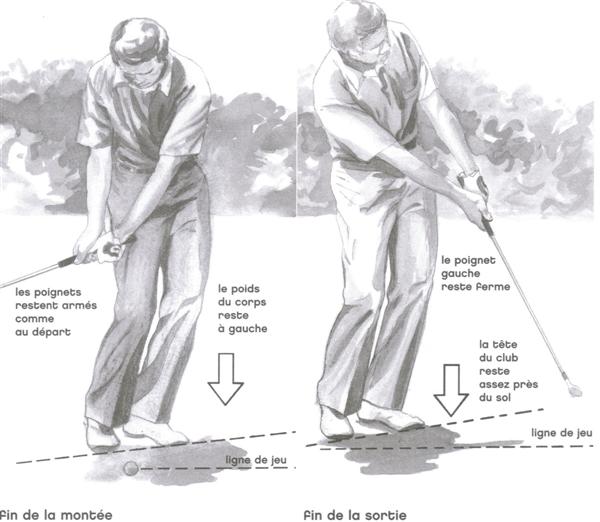 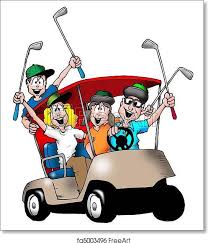 